MINUTESLIBERTY SELECTBOARDSeptember 16, 2019     6:00 PMSelectboard Attendance:  Melinda Steeves, 1st SelectmanCarrie Peavey, 2nd SelectmanHenry Hall, 3rd SelectmanTown Officials:  Administrator Kenn OrtmannGuest(s):  NoneOpen Public Meeting:  6:00 PMApprove Minutes:  Pursuant to review Selectman Hall moved and Selectman Peavey seconded approval of the September 9, 2019 minutes. Unanimous.Warrant Review and Approval:  Done.Officials/Public comments:  None.TA informational itemsMedia stories:  None.Revaluation project status report:  TA Ortmann noted there have continued to be some phone calls with questions and a couple of tax card errors have been identified that will require abatements.Old Business Tax acquired and sold property:  TA Ortmann noted that there are only two properties left for which we are still waiting on a quitclaim deed.Liberty Craft Brewing response to noise complaint:  TA Ortmann noted Mr. Hews' statements that he has adhered to the restriction that live music end at 8 PM.  After reviewing the email correspondence the Selectboard asked TA Ortmann to follow up on the possibility that radio music was coming from the site while staff cleaned up.Other:  None.New BusinessGeorges River Land Trust correspondence:  The Town is invited to submit comments regarding adherence to "national quality standards" to the Land Trust Accreditation Commission.  The Selectboard has no comments to submit.AED purchase opportunity:  The Selectboard had several questions best addressed by Chief Gillespie so this item is postponed to next week.Property Tax Relief correspondence:  TA Ortmann noted that due to new legislation we now need to send the Office of State Treasurer a copy of the names and addresses of all property tax homesteaders.Other:  None."11th hour" itemsSpirit of America Foundation Tribute:  The ceremony honoring our nominee, Barbara Rehmeyer, is scheduled for Thursday, October 10 at 6 PM at the Belfast Boathouse, 34 Commercial Street in Belfast.Chief Gillespie officially a Chief Fire Officer Level 1:  TA Ortmann informed the Selectboard that the Maine Fire Chief's Association has officially awarded Chief Gillespie his "Chief Fire Officer Level 1" designation.Marshall Shore correspondence:  TA Ortmann shared correspondence from Julie Beckford hoping for a town government sponsored community discussion and/or task force to see if there is a way to fine tune the parking policy to minimize ill will.Draft audit:  TA Ortmann noted that Treasurer Hatfield and Clerk/Tax Collector Gail Philippi are reviewing the document in detail.  Selectman Peavey requested an electronic copy to review.Adjournment:  6:52 PMRespectfully submitted,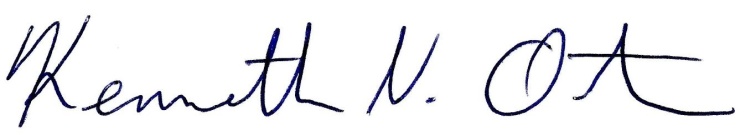 Kenn OrtmannTown Administrator